南投縣政府環境保護局表1-1南投縣109年度淘汰老舊機車並新購電動二輪車或七期燃油機車補助申請表申請日期：      年         月        日                            案號：附件 1附件 2監理單位核發之機車異動登記書影本（報廢）黏貼處請	浮	貼※報廢之機車出廠日期需於(含)以前且於109年1月1日後報廢。廢機動車輛回收管制聯單或廢機動車輛回收證明影本請	浮	貼 ※回收之機車出廠日期需於(含)以前且於109年1月1日後回收。※若為A4紙張，不需浮貼，直接檢附於本附件後3 附件 3新購電動二輪車或七期燃油機車發票收執聯或免用統一發票收據影本請	浮	貼※發票收執聯或免用統一發票收據影本，註明：1.補助者姓名2.牌照號碼或車架號碼※電子發票或收銀機發票無法登錄補助者姓名及牌照號碼者，1.應由開立發票之公司或交車之經銷商以人工手寫並加蓋發票章※免用統一發票收據者1.應加蓋『免用』統一發票專用章2.註明統編及負責人姓名新領牌照登記書影本請	浮	貼行車執照影本請	浮	貼附件 4電動二輪車或七期燃油機車之整車照片(或型錄照片)請	浮	貼電動二輪車或七期燃油機車之車架號碼或牌照號碼照片(電動自行車或輔助自行車檢附)請	浮	貼附件 5附件 6南投縣政府環境保護局申請淘汰老舊機車並新購電動二輪車或七期燃油機車補助款代領委託書茲受車主姓名：	身分證字號：	車牌：	－委託受託人                 （限三等親）辦理補助淘汰老舊機車並新購電動二輪車或七期燃油機車申請事項相關內容如下所示。補助款項：新臺幣   萬   仟   佰   拾    元整委託原因：委託人因	無法提供帳戶。以上內容如有不實或有偽造文書之情事者，受託人願負一切民刑事法律責任。此致南投縣政府環境保護局委託人(車主)簽名或蓋章：委託人身分證字號（或統一編號）：受託人（領據人）簽名或蓋章：受託人身分證字號（或編一編號）：聯絡地址：聯絡電話：中	華	民	國	年	月	日附件7南投縣政府環境保護局申請淘汰老舊機車並新購電動二輪車或七期燃油機車法定繼承委託書相關證明文件影本黏貼於下頁：車主死亡證明書或除籍的戶口名簿影本或戶籍騰本附件8南投縣政府環境保護局補助申請淘汰老舊機車並新購電動二輪車或七期燃油機車法定繼承委託書附件 9申請者基本資料欄申請者：                         身分證明文件號碼（或統一編號）：聯絡電話：                       行動電話：聯絡地址：                                                 新購□電動機車(重型) □電動機車(輕型)□電動機車(小型輕型)□七期燃油機車□電動自行車□電動輔助自行車牌照(車架)號碼：                       引擎號碼：廠牌型號：                             型式：                 購買日期：淘汰老舊機車資料欄	車主姓名：                         身分證明文件號碼（或統一編號）：牌照號碼：                         出廠日期：報廢日期：                         回收日期：領據                                                         (如有修正，請蓋申請者私章)茲收到南投縣政府環境保護局補助金額(四擇一)：※老舊車輛車籍於108年12月31日(含)前即登記於南投縣者□新臺幣貳萬參仟元整，領訖。(新購重型電動機車)□新臺幣壹萬元整，領訖。(新購輕型、小型輕型電動機車、電動自行車或電動輔助自行車)□新臺幣捌仟元整，領訖。(新購七期燃油機車)==============================================================================受款人姓名或公司（行號）名稱：                               (簽名或蓋章；公司團體請蓋大小章)受款人身分證統一編號或公司（行號）統一編號：                        切結聲明欄□本人非為公務人員。□本人為公務人員，本次以國民旅遊卡刷卡購買電動二輪車或七期燃油機車，並未申請公務人員休假補助。□本人為公務人員，本次非以國民旅遊卡刷卡購買低污染車輛。以上聲明經本人確認無誤，並保證已提供完整資料供申請補助款，若有不實，願退還全額已領取之補助款並負一切法律責任，特立此切結書為憑。申請者：                                                       (簽名或蓋章；公司團體請蓋大小章)身分證統一編號或公司（行號）統一編號：	                       製造廠或經銷商資訊聯絡地址：聯絡電話：承辦人：(製造廠或經銷商請蓋發票章或『免用』統一發票專用章）初核：                     複核：                      業務主管：新購車主身分證明文件影本或公司登記證明文件影本老舊機車車主身分證明文件影本或公司登記證明文件影本金融機構帳戶影本請注意：1.本局均以電匯方式核撥，請貼上影印清晰之存摺影本。(清楚顯示以下資訊：銀行或郵局名稱、銀行分行別、撥款帳號及帳戶名稱)2.匯入帳戶名稱應與新購車主為同一人，因個人因素要匯入他人帳戶者請填寫委託書。3.請勿附上久未使用之存摺影本、郵局公教戶、救助戶及銀行外匯帳戶，以避免遭退匯。(註：補助款內扣除匯款手續費10元)4.若申請者之因素，致入帳錯誤而重新辦理入帳之手續費，應由申請者之補助款中扣除。保  證  書    本人               （報廢老舊機車之車主）報廢老舊機車（車牌號碼：               ）願與新購電動二輪車或七期燃油機車車主                                        （車牌(架)號碼：                      ）共同向南投縣政府環境保護局申請淘汰老舊機車並新購電動二輪車或七期燃油機車補助新臺幣   萬   仟   佰   拾    元整，所送資料絕無違法作假之等情事，否則願退還全額已撥付之補助款，並接受法律制裁。此致                               南投縣政府環境保護局報廢老舊機車車主：                       （請簽名或蓋章）身分證字號：聯絡地址：聯絡電話：                           行動電話:新購低污染車輛車主：                       （請簽名或蓋章）身分證字號：聯絡地址:聯絡電話：                          行動電話:中　華　民　國          　 年 　　　　　月 　　　　　日茲車主姓名：             	車牌號碼：          委託辦理淘汰老舊機車並新購電動二輪車或七期燃油機車申請。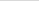 車主身分證字號：                   委託原因為：委託人因                            ，不克親自前來需檢附委託證明文件：■車主（被繼承人）死亡證明書或除籍的戶口名簿影本或戶籍騰本(請貼下頁)■受託人（法定繼承人）的身分證正、反面影本□因其他法定繼承人居住地遙遠、或繼承人繁多、或其他：                 	等原因不易逐一簽名，本人已告知全數其他繼承人此筆補助款由本人申請，爾後若有補助款撥款爭議，概由本人負全數相關法律責任或處份，絕無異議。以上內容如有不實或偽造文書之情事者，受託人願負一切民（刑）事法律責任。同意以上責任請加蓋受託人私章。受託人簽名蓋章處：此致南投縣政府環境保護局中	華	民	國	年	月	日車主死亡證明書、除籍之戶口名簿或戶籍騰本影本低收入戶證明書若為A4紙張，不需浮貼，直接檢附於本附件後。